Inschrijfformulier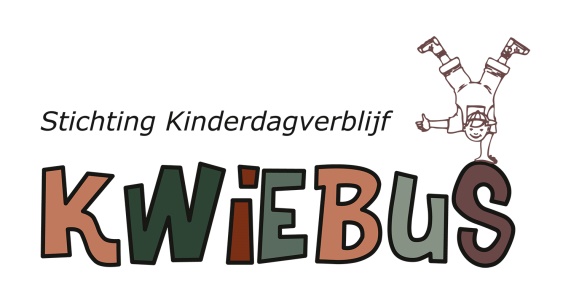 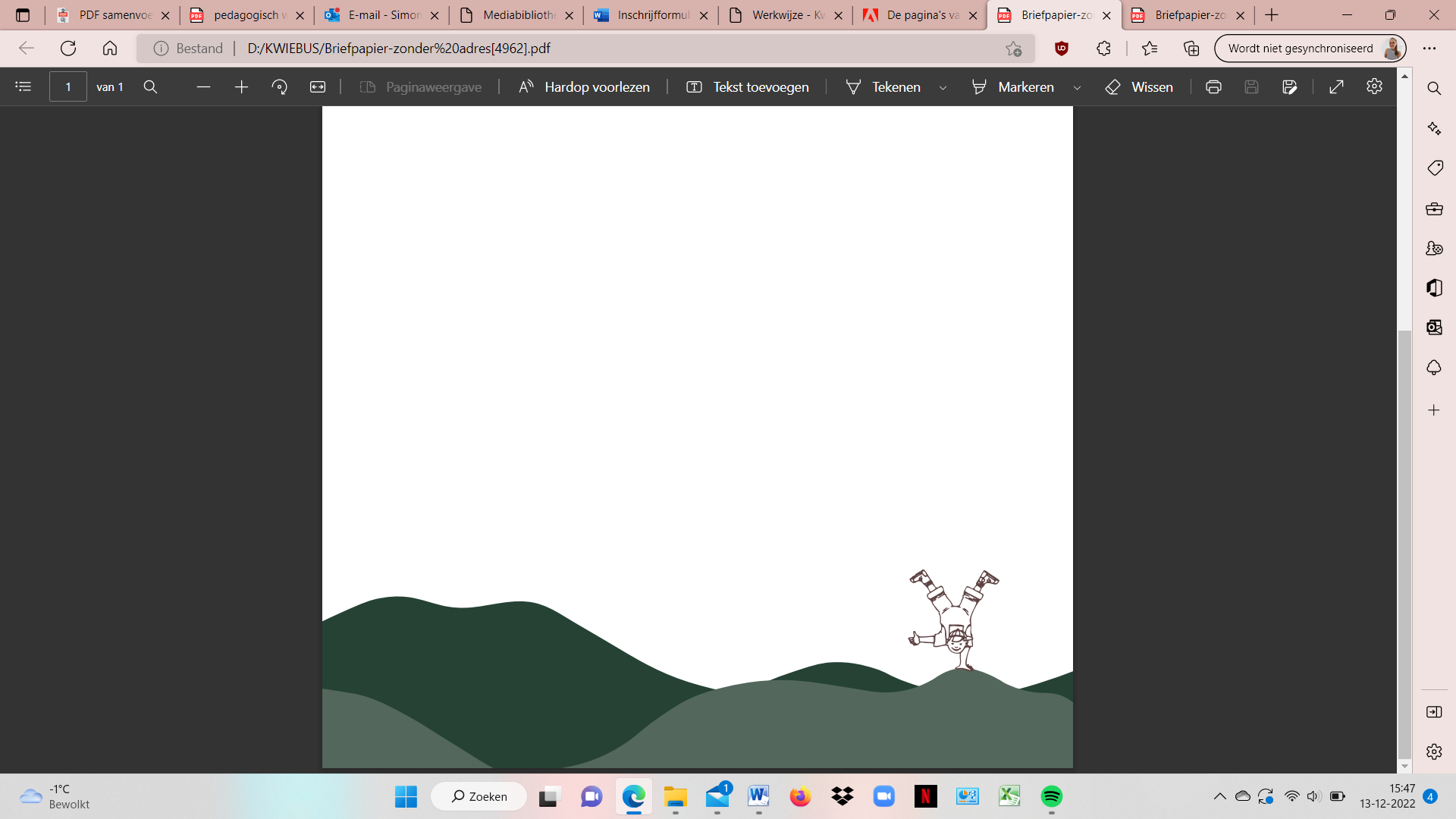 Gegevens moederGegevens moederGegevens vader Gegevens vader Naam NaamAdresAdresPC + woonplaatsPC + woonplaatsTel. nr. thuis Tel. nr. thuisGeboortedatum GeboortedatumBSNBSNBeroep BeroepE-mail adres E-mail adresGegevens kind Gegevens kind Jongen Meisje Achternaam Voornaam Voornaam Roepnaam GeboortedatumGeboortedatumVerwachte geb. datum Opvang per Opvang per BSN BSN Gewenste dagen Gewenste dagen Gewenste dagen Gewenste dagen maandagDonderdag Dinsdag Vrijdag Woensdag Alleen hele dagen opvang mogelijkAlleen hele dagen opvang mogelijkDatum :handtekening :